Boom Boom!!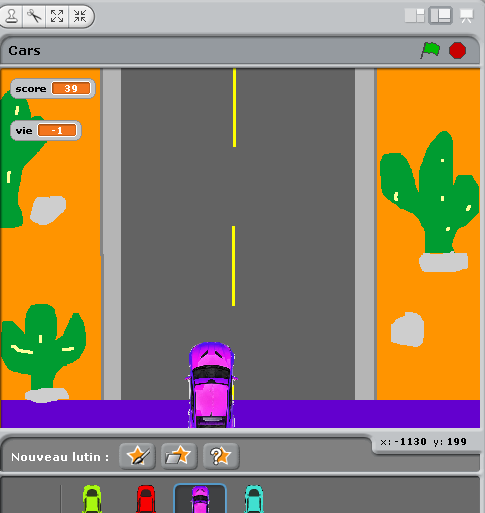 Mon projet vas faire affaire avec Windows.